DaltonNom: DaltonNom au complet: DALTON JOHNNationalité: AnglaisPériode de temps: 1766-1844Découverte: Dalton reprend les idées de Démocrite... la plus petite particule sera l'atome.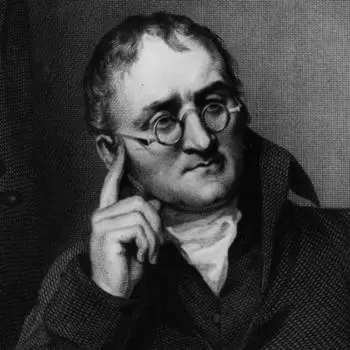 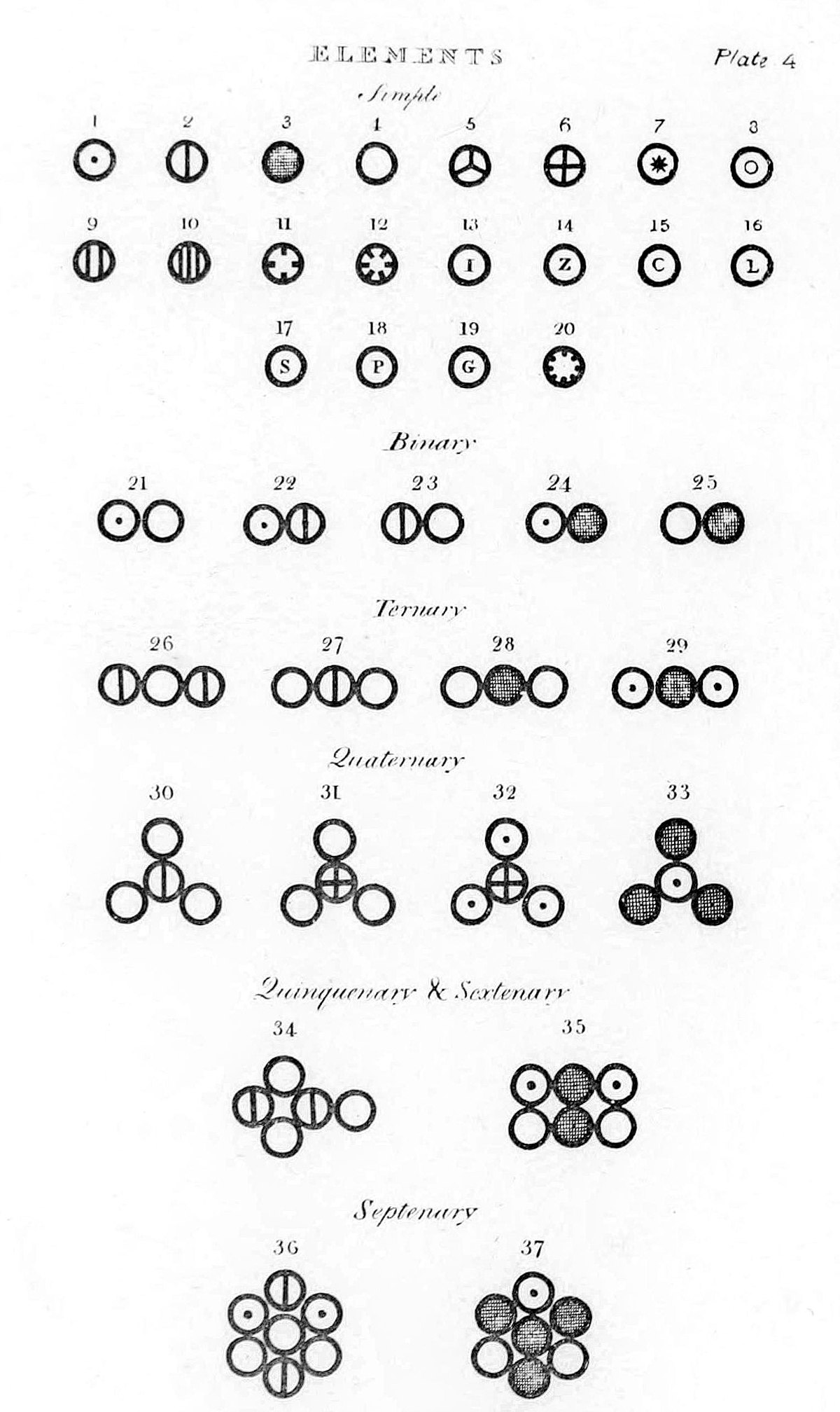 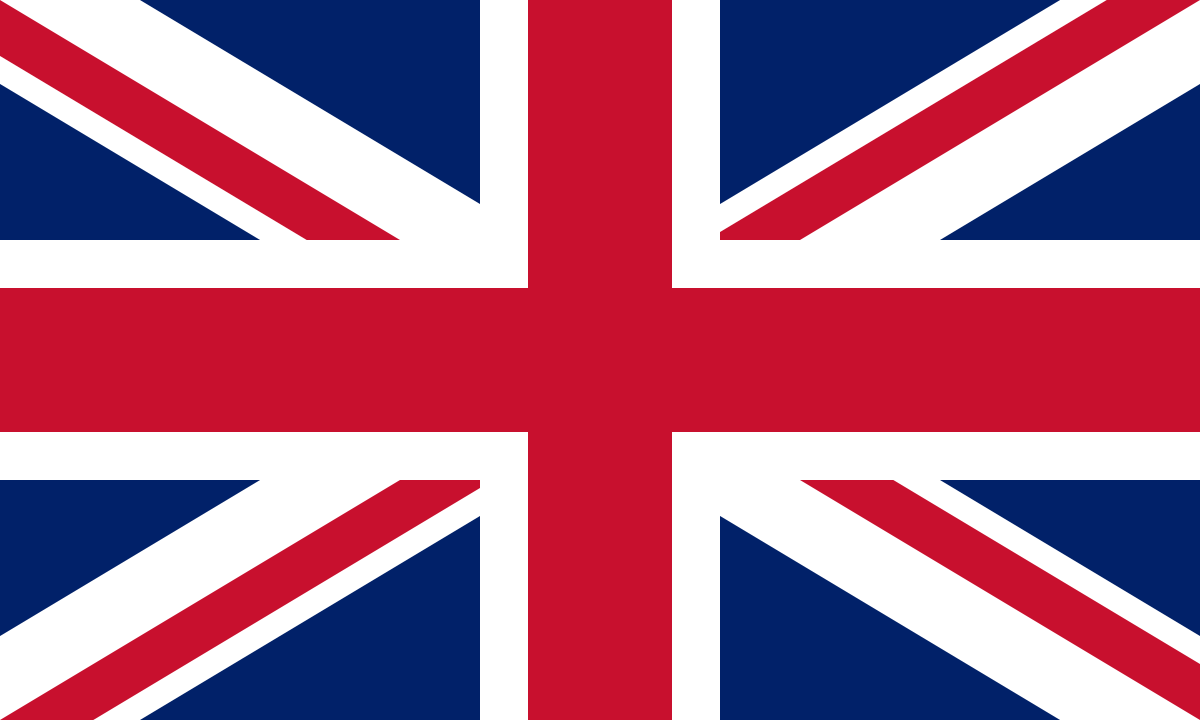 